Уважаемый Алексей Викторович!Администрация Яковлевского муниципального района, для подготовки к очередному заседанию Думы района в июне текущего года, предоставляет в Ваш адрес информацию по вопросу «Об обеспечении качественной питьевой водой жителей многоквартирных домов ж.-д. ст. Варфоломеевка». По данному вопросу в качестве докладчика выступит начальник отдела жизнеобеспечения Администрации Яковлевского муниципального района – Подложнюк Егор Геннадьевич.Приложение: на 4 л., в 1экз.Глава района – глава Администрации Яковлевского муниципального района                                                Н.В. Вязовикисп. Подложнюк Е.Г.8(42371)97-5-45ПриложениеИНФОРМАЦИЯоб обеспечении качественной питьевой водой жителей многоквартирных домов ж.-д. ст. ВарфоломеевкаВ многоквартирных домах расположенных по ул. Почтовая ж-д ст. Варфоломеевка организовано централизованное холодное водоснабжение с подачей воды из двух артезианских скважин через модульную станцию очистки воды смонтированной подрядной организацией за счет средств краевого и местного бюджетов в 2019 году. В настоящее время станция очистки работает в штатном режиме, передана на техническое обслуживание в КГУП «Примтеплоэнерго».В целях улучшения качества питьевой воды Администрацией района проводятся мероприятия по ее улучшению. В декабре 2020 года подрядной организацией по договору выполнены работы по промывке скважины модуля. В шахту скважины установлены новые полиэтиленовые трубы взамен изношенных металлических труб для подъема воды из скважины, заменен скважинный насос, заменено вышедшее из строя насосное оборудование на модуле очистки. Приобретен в резерв запасной перекачивающий насос, имеется в наличии резерв скважинных насосов.В марте текущего года за счет средств местного бюджета проведены работы по замене сорбента в фильтровальных колоннах. Также в марте были проведены работы по гидрогеологическому исследованию скважины, которые показатели глубины, водозаборы и объемы водоносных слоев относительно горизонта. На основании технического заключения, в соответствии с данными рекомендациями погружной насос был опущен на дополнительные 50 метров в целях уменьшения в составе воды железа.Положительные стороны и польза всех вышеуказанных работ по улучшению качества воды подтверждены документально, Администрацией района неоднократно заключались договоры с ФБУЗ «Центр гигиены и эпидемиологии в Приморском крае» в рамках производственного контроля на отбор и исследование проб воды на станции очистки. Полученные протоколы лабораторных исследований в ноябре, феврале, марте были проанализированы с протоколами 2018 года и показали отсутствие тяжелых металлов и других, опасных для жизни микроэлементов. По проведенному анализу полученных протоколов, в результате установки и работы станции очистки воды улучшены следующие показатели воды в сравнении с показателями 2018 года:- уменьшение железа общего в 5,5 раз;- уменьшение мутности в 2 раза;- улучшение показателя «цветность» в 1,5 раза;- отсутствие ранее выявленных токсичных элементов таких как кадмий литий и пр., а также уменьшения содержания марганца в 3,5 раза.Ввиду того, что  такие показатели, как мутность и цветность, частично присутствуют в составе подаваемой воды, то это приводит к необходимости замены бытовых фильтров. В связи с этим в январе 2021 года на модуле были выполнены дополнительные работы по очистке насосного оборудования и двух емкостей воды. Мониторинг качества воды подаваемой населению ведется постоянно. В мае 2021 года заключен очередной договор на исследование проб воды с модуля очистки.Протоколы исследования качества воды в соответствии с действующим законодательством размещаются на сайте Администрации Яковлевского муниципального района в разделе отдела жизнеобеспечения, подраздел качества питьевой воды, в общедоступном виде.Анализ обращений граждан, фото и видеоизображения воды поступающей непосредственно из кранов жилых помещений многоквартирных домов и показателей воды, указанных в протоколах позволяют сделать вывод, что качество воды зависит в большей мере и от состояния централизованных сетей водоснабжения, как наружных, так и внутридомовых входящих с состав общего имущества собственников жилых помещений. Физическая изношенность стальных труб с многолетними коррозионными наслоениями и отложениями осадка сказывается на физическом качестве воды. Ежегодная промывка внутридомовых систем водоснабжения, при подготовке к отопительным сезонам, положительных эффектов не дает. В связи с чем, в 2019 году Администрацией района при формировании ежегодной заявки в Фонд капитального ремонта многоквартирных домов Приморского края был включен и одобрен Фондом капитальный ремонт систем водоснабжения и водоотведения в многоквартирном доме по ул. Почтовая 52а. В 2020 году ремонт вышеуказанных систем был выполнен в полном объеме. При формировании соответствующей заявки в Фонд в 2021 году о переносе сроков капитального ремонта на 2022 год двух многоквартирных домов по ст. Варфоломеевка ул. Почтовая 56б, 54б предложение Администрации Яковлевского муниципального района по переносу сроков проведения капитального ремонта в указанных МКД на 2022 год признано Фондом необоснованным, так как сформировано не в рамках финансового обеспечения регионального оператора по Яковлевскому муниципальному району на 2022 год.Касаемо вопроса наружных сетей водоснабжения, по территории ст. Варфоломеевка протяженность сетей составляет 1750 м. Практически весь объем существующих сетей требует замены, неоднократные порывы и ремонтные работы подтверждают вышеуказанные выводы. Начиная с 2017 года в рамках подготовки к отопительным сезонам за счет средств местного бюджета Яковлевского района было заменено более 700 метров, из них в 2020 году заменено 473 метра, в 2021 году планируется замена 225 метров ветхого водопровода. Работа по замене ветхих участков продолжится до полной замены всех проблемных участков.Дополнительно, в целях обеспечения населения качественной питьевой водой Администрацией Яковлевского района осуществляется подвоз питьевой воды закупленной в декабре 2020 года Администрацией Яковлевского муниципального района автоцистерной для перевозки пищевых жидкостей (воды питьевой) на шасси «ГАЗон NEXT». Подвоз воды осуществляется еженедельно по графику ежемесячно: вт., чт., и будет производиться еженедельно по графику до доведения качества и подачи воды населению нормативным требованиям со стороны ресурсоснабжающей организации КГУП «Примтеплоэнерго». Всего, за 2020 и 2021 года в целях обеспечения качественной питьевой водой населения ст. Варфоломеевка из средств местного бюджета было израсходовано более 2,6 млн. руб., без учета ежемесячной оплаты электроэнергии:техобслуживание станции очистки воды ст. Варфоломеевка - 179 676,00 руб. (Павлов П.Н.) за 2020 год.капитальный ремонт участка водопроводной сети ст. Варфоломеевка - 23 289,53 руб. ООО "Варфоломеевская УК"слив осадка накопительной емкости водонапорной башни станции Варфоломеевка ж/д Почтовая,50 - 5142,92 руб. (Юрченко В.П.), ремонт щита управления насосами на модуле ст. Варфоломеевка – 20 060,00 руб. (ООО "Сервис-Групп"), присоединение действующей сети водоснабжения к водонапорной башне ст. Варфоломеевка- 190 099,53 руб. (ООО "Водоканал - Сервис"), разработка проектной документации по объекту станция очистки 192м3/сут. Вспомогательное сооружение-павильон станции очистки питьевой воды на ст. Варфоломеевка- 55 000,0 руб.приобретение гидроаккумулятора Airfix RP-D 140/4.0-8 bar – 21 200,0 руб. (ООО "Торговый дом "Аквадом"), средство для промывания насосного оборудования - 3 441,00 руб. (ООО "Торговый дом "Аквадом")приобретение погружного насоса для скважины - 32 000,00 руб. (ООО "Лига Трейд");транспортрные услуги по демонтажу и монтажу насоса ст. Варфоломеевка Почтовая, 50 ИП Мажуга 13 000,00 руб.Проведение лабораторных исследований качества воды до и после модуля очистки «Центр гигиены и эпидемиологии в Приморском крае» (3 кратное взятие проб) - 41 225,25 руб.работы по очистке баков накопителей станции очистки воды на ст. Варфоломеевка ул.Почтовый,50 Юрченко В.П. - 8 897,50 руб.Т/о станции очистки питьевой воды ж/д ст. Варфоломеевка 14 639,50 руб. (Павлов январь)Работы по перезагрузке сорбента двух колонн обезжелезивания и чистке механизмов на модуле очистки ООО Сервис-Групп - 271 300,00 руб.эксплуатация и техническое обслуживание модуля очистки воды на ст. Варфоломеевка 43 481,57 руб. КГУП «Примтеплоэнерго»ремонт насосов модульной станции очистки воды ж/д Варфоломеевка – 53 950,0 руб. (ООО "Сервис-Групп");  работы по ремонту скважины по ул. Школьная ст. Варфоломеевка – 22 522,0 руб. (ООО "Варфоломеевская УК");    капитальный ремонт участка водопроводной сети ст. Варфоломеевка, ул. Почтовая, 54, 52а – 119 288,00 руб. (ООО "Варфоломеевская УК"); диагностика установки по повышению давления на модуле – 12 500,0 руб. (ООО "Сервис-Групп"); приобретение материалов для обслуживания модульной станции - 262 852,00 руб. (ООО Торговый Дом "Аквадом"); устройство участка водопроводной трубы по ул. Почтовая от водозаборной скважины №18811, до ввода в здание котельной №5 и устройству ограждения территории павильона скважины №18811 – 584 141,81 руб. (ООО РСО "СпасскКоммуналСервис"); расходные материалы для сборки электросчетчика на модуле очистки воды -100361,0 руб. (ИП Пикалов); ремонт щита управления насосами на модуле ст. Варфоломеевка - 20 060,00 руб. (ООО "Сервис-Групп"), присоединение действующей сети водоснабжения к водонапорной башне ст. Варфоломеевка- 190 099,53 руб.транспортные услуги по доставке питьевой воды к многоквартирным домам на ж.д. ст. Варфоломеевка - 496 000,0 руб. (ИП Веретинская) 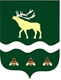 